 [ News Release Headline – Include type of event ][ Dateline, if necessary ] [ Provide an intriguing lead that includes the who, what, when, and where. ][ Construct a bridge that includes Ws not included in the lead, attribution(s), identification, tieback to a previous story and secondary facts (WAITS). Use this space to explain the purpose, or “why,” of the event and other WAITS elements, if necessary. ][ Write the body beginning with a command message presented as a quotation if available. Add newsworthy details in chronological order or in order of importance. Wrap up with another quotation containing the command message if available. ][ Optionally, include a boilerplate message such as, “The mission of Unit X is Y.” ][ Conclude with point of contact for media to contact if needed: POC Rank, First and Last NamePOC Email AddressPOC Phone Number(s) ][ Organization Name][ Link to Organization Homepage ]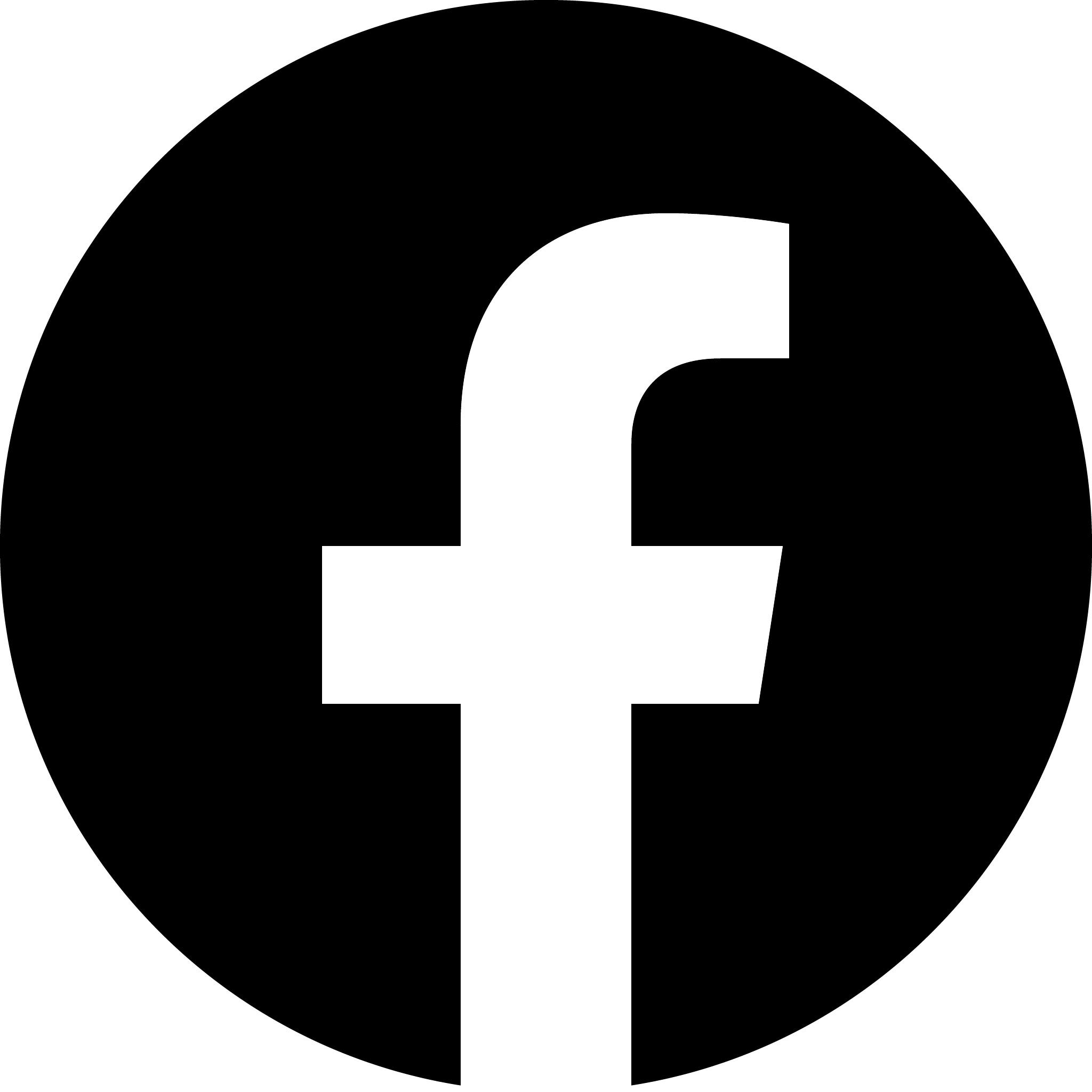 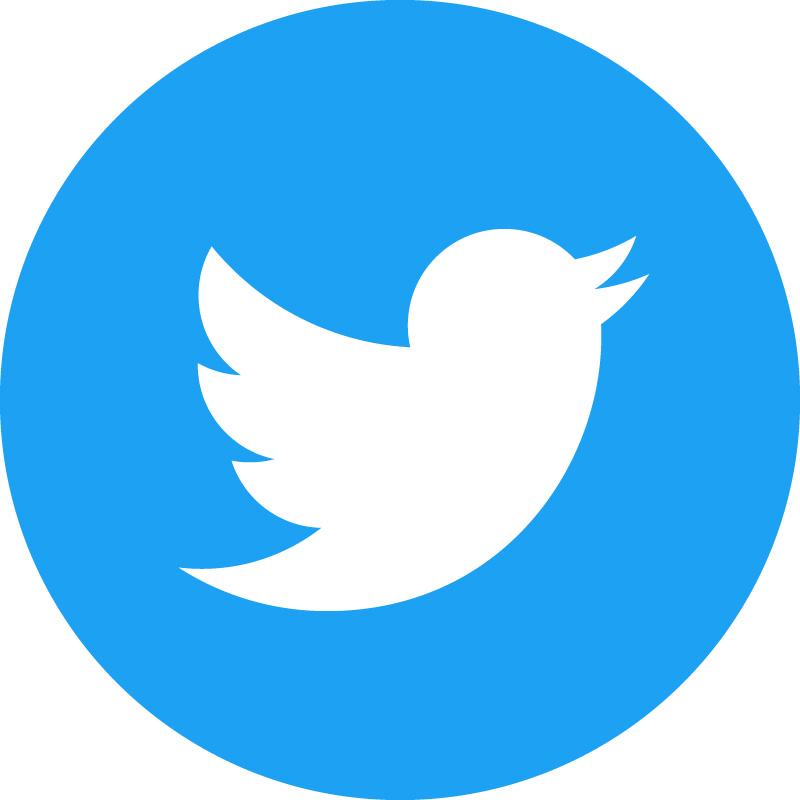 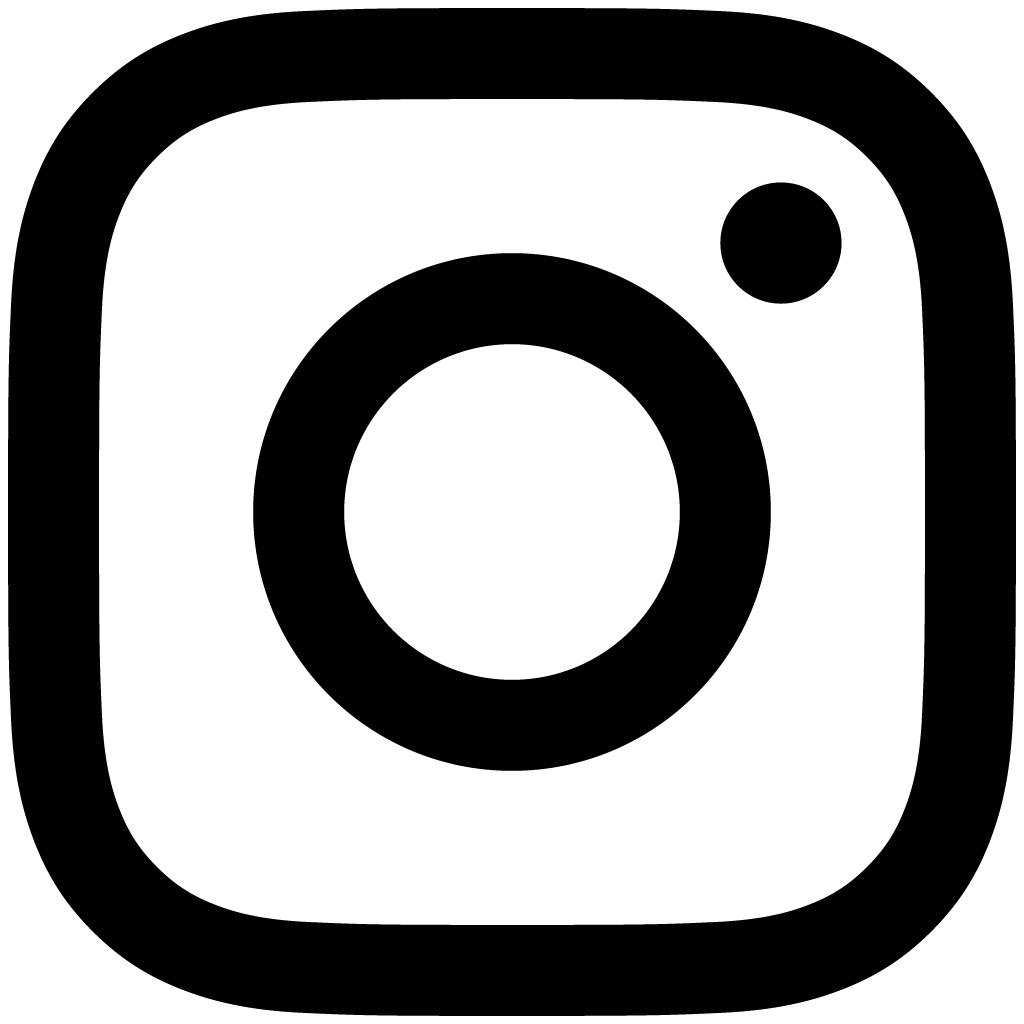 